         Š  А Р А Р						              ПОСТАНОВЛЕНИЕ19 апрель 2016 й.	                                       № 48	                               19 апреля 2016 г.О принятии на учет семью Емельяновой Альбины Маратовны  в качестве нуждающейся в жилом  помещении, предоставляемом по договору социального найма.В соответствии с ч.2 п.1 ст.51 Жилищного кодекса Российской Федерации, на основании решения заседания  жилищной комиссии и по строительству при Администрации сельского поселения Акбарисовский сельсовет муниципального района Шаранский район Республики Башкортостан от 18 апреля  2016года  № 3/1 и   заявления жительницы с.Чупаево Емельяновой Альбины Маратовны зарегистрированной и постоянно проживающей по адресу: Республика Башкортостан, Шаранский район, с. Чупаево, ул. Центральная, д.14 о принятии её семьи на учет в качестве нуждающейся в жилом помещении, предоставляемом по договору социального найма Администрация сельского поселения ПОСТАНОВЛЯЕТ: 1. Принять на учет семью Емельяновой Альбины Маратовны  в составе из 7 человек в качестве нуждающейся в жилом  помещении, предоставляемом по договору социального найма.2. Контроль за выполнением  настоящего  постановления  возложить на управляющего делами Администрации сельского поселения Акбарисовский сельсовет  Мусину Р.Ф.Глава сельского поселения       					 Г.Е. МухаметовБашкортостан РеспубликаһыныңШаран районымуниципаль районыныңАкбарыс ауыл Советыауыл биләмәһе ХакимиәтеАкбарыс ауылы, Мºктºп урамы, 2 тел.(34769) 2-33-87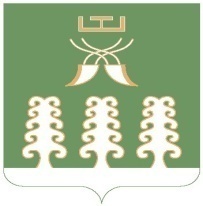 Администрация сельского поселенияАкбарисовский сельсоветмуниципального районаШаранский районРеспублики Башкортостанс. Акбарисово, ул.Школьная,2 тел.(34769) 2-33-87